УТВЕРЖДАЮ:Начальник государственной инспекции Гостехнадзора Кировской области______________ Э.Ю. БобровВремя и местопроведения технического осмотра самоходных машин и другихвидов техники на территории Яранского района в 2024 году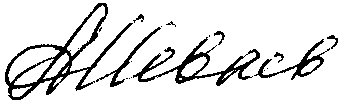 Начальник инспекции                                                                     А.А. Иевлев №п.п.Наименование предприятияДатапроведенияПримечаниеМУП «Лесное»16.01.202410.00Филиал АО "ВЯТАВТОДОР"- Яранское ДУ №4506.02.20249.00КОГП ОАУ «Яранский технологический техникум» 09.02.20249.00МУП «Вулкан»12.02.202410.00МУП «Водоканал»15.02.20249.00ООО «КМС»26.02.202410.00ООО «ЯРЛЕС»26.02.202411.00Яранское РООО «КООиР»04.03.20249.00ООО «Сафари»06.03.20249.00ООО «Исток»12.03.20249.30КОГП ОБУ «Яранский аграрный техникум»12.03.20249.00с. Кугушерга                                           -  частники  -14.03.20249.00с. Первомайск                                         -  частники  -14.03.202411.00Яранское РАЙПО18.03.20249.00ООО «Возрождение»19.03.202410.12.20249.009.00КФХ КАЗАКОВА И.Н.21.03.20249.00с. Сердеж                                                -  частники  -21.03.202410.00ООО «Вотчина»25.03.20249.00с. Никола                                                -  частники -25.03.20249.00ООО « ТЕМП»26.03.202410.00ООО «Луч»04.04.20249.00с. Лум                                                       -  частники  -04.04.20249.00с. Шкаланка                                            -  частники  -04.04.202414.00с. Салобеляк                                            -  частники  -07.04.202413.00ООО «Льнозавод Знаменский»10.04.20249.00М.Знаменка                                            -   частники  -10.04.202410.00КФХ ЛУКОЯНОВА Ю.В.10.04.202410.00с. Мари-Ушем                                        -  частники  -10.04.202413.00с. Уртма                                                   -  частники  -11.04.20249.00с. Кугалки                                                -  частники  -11.04.202411.00с. Лом                                                       -  частники  -11.04.202413.00СПК СА(к-з)"Верхоуслинский"23.04.20249.00с. Верхоуслино                                       -  частники  -23.04.202410.00с. Высоково                                             -  частники  -24.04.202413.00ООО «Восход»25.04.20249.00М. Опытное поле                                   -  частники  -25.04.202411.00с. Каракша                                               -  частники  -26.04.20249.00с. Каракша                                               -  частники  -26.04.20249.00СПССК «Южный»04.06.20249.00с. Никулята                                             -  частники  -04.06.202411.00ООО "МОСТ"25.06.20249.00АО «Яранское топливное предприятие»12.11.20249.00СПК «Савичи»20.11.20249.00д.Савичи                                                -  частники  -20.11.202410.00д. Пушкино                                             -  частники  -20.11.202414.00